Geschiedenis groep 6, les 17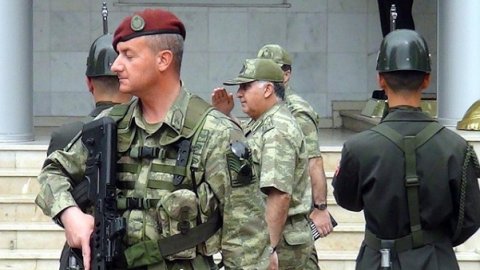 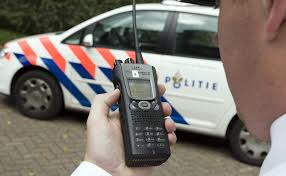 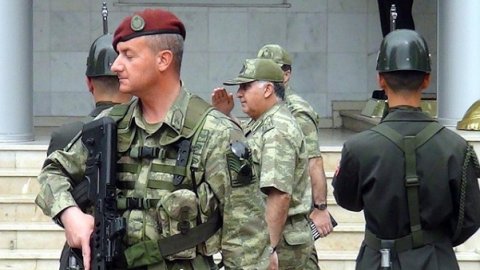 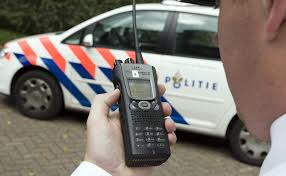 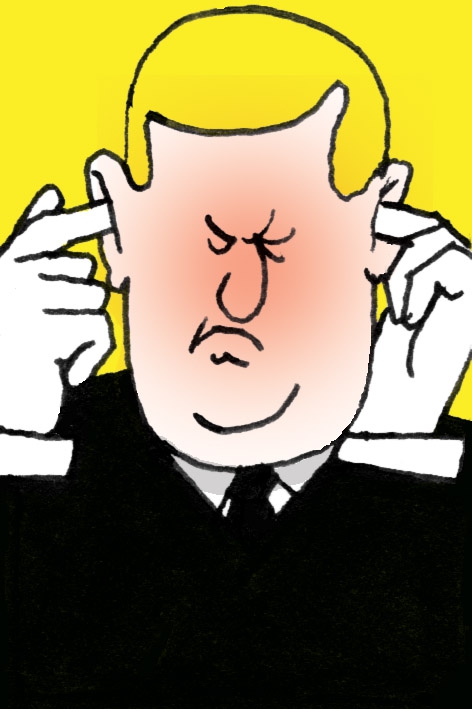 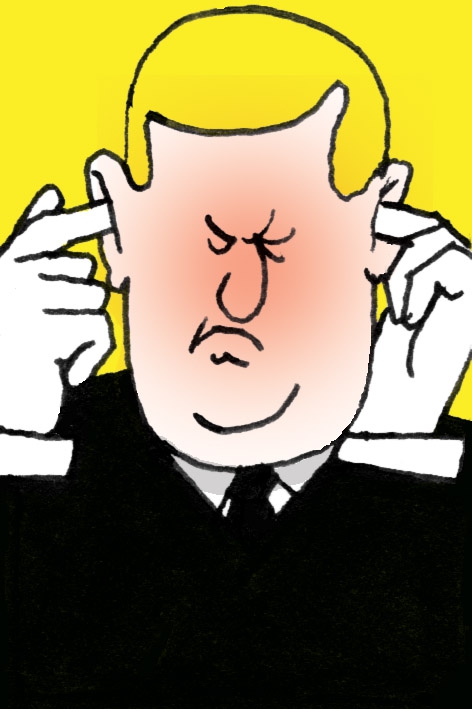 